от 01 февраля 2016 года № 24О назначении ответственного за организацию работы по обработке персональных данных в администрации Килемарского муниципального районаВ соответствии со статьей 18.1 Федерального закона «О персональных данных»Назначить ответственного за организацию работы по обработке персональных данных в администрации Килемарского муниципального района Долгушеву Ольгу Петровну, руководителя аппарата администрации Килемарского муниципального района.С распоряжением ознакомлена:КИЛЕМАР МУНИЦИПАЛЬНЫЙ РАЙОНЫНАДМИНИСТРАЦИЙАДМИНИСТРАЦИЯКИЛЕМАРСКОГО МУНИЦИПАЛЬНОГО РАЙОНАРАСПОРЯЖЕНИЙРАСПОРЯЖЕНИЕГлава администрацииКилемарскогомуниципального районаЛ. Толмачева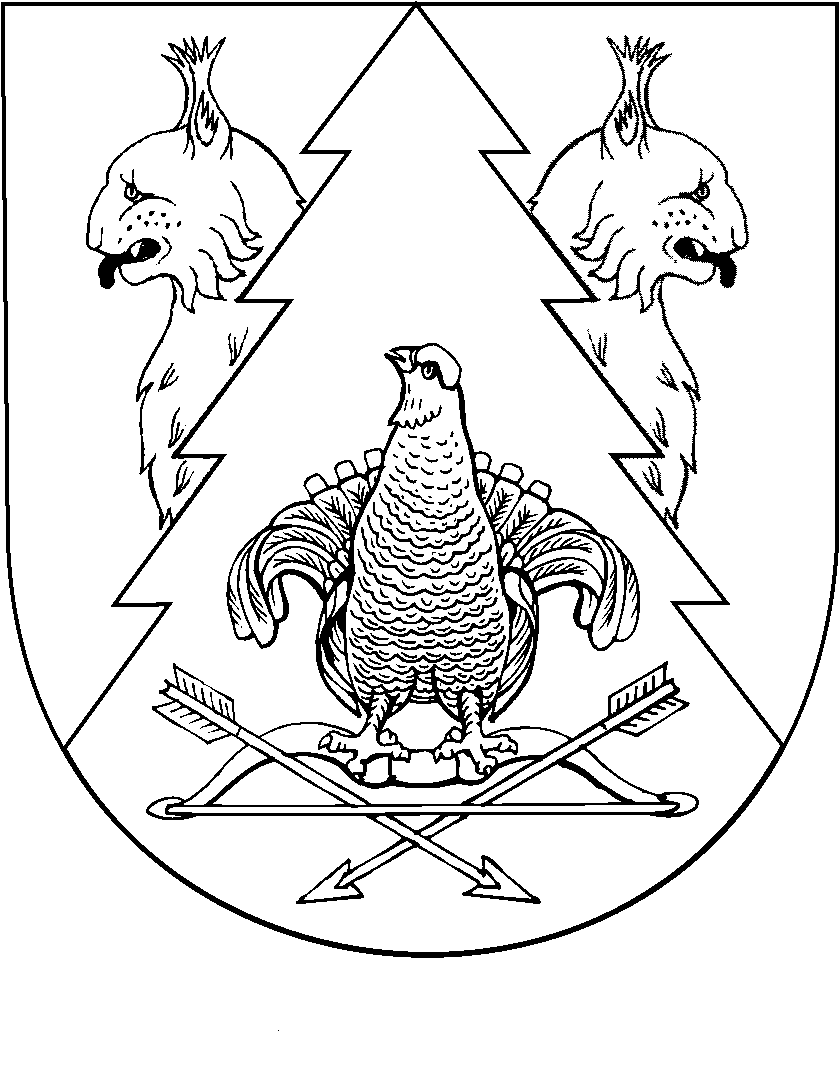 